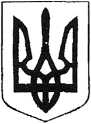 УКРАЇНА
Жовківська міська рада
Львівського району Львівської області
37-ма чергова сесія VIII-го демократичного скликання
РІШЕННЯвід 26.04.2023 року      № 20Про звернення Жовківської міської радиКеруючись ст. 26 Закону України «Про місцеве самоврядування в Україні», беручи до уваги ініціативу відділу освіти Жовківської міської ради Львівського району Львівської області та профспілкового комітету працівників освіти Жовківської громади, Жовківська міська радаВИРІШИЛА:Звернутися до Європейського банку реконструкції та розвитку (ЄБРР), Державного агентства відновлення та розвитку інфраструктури України, Львівської обласної  військової адміністрації. (додається).Контроль за виконанням рішення покласти на Жовківського міського голову Олега Вольського.                                                 Олег ВОЛЬСЬКИЙЄвропейський банк реконструкції та розвитку79005, Львів, вулиця Джохара Дудаєва, 20
Державне агентство відновлення та розвитку інфраструктури України03150, м. Київ, вул. Фізкультури, 9
Львівська обласна військова адміністрація79000, Львів, вулиця Володимира Винниченка, 18Щодо проекту ремонту дороги М-09 на ділянці Львів - Рава-РуськаРемонт та збільшення пропускної здатності автомобільного шляху міжнародного значення М09 є одним з пріоритетних напрямків розширення міжнародної логістики між Україною та Європейським Союзом. Це дозволить значно наростити транспортний та пасажирський потік. Крім цього цей автошлях є важливою транспортною артерією, яка з’єднує Львів із кількома навколишніми громадами. Щоденний потік людей, які користуються М09 на відтинку Львів - Куликів - Жовква налічує декілька десятків тисяч чоловік. Значна частина пасажиропотоку на цій ділянці це трудова маятникова міграція до Львова. Разом з тим місто Жовква є другим містом Львівської області за кількістю архітектурних та культурних пам’яток після Львова. Залучення внутрішніх та міжнародних туристів до напрямку Жовкви значно розширить туристичний потенціал всього Львівського регіону.Вже зараз на цій ділянці активним є велосипедний рух, основними напрямками якого є: велосипедний туризм; маятникова міграція до Львова; пересування між сусідніми населеними пунктами.Влаштування неперервної відокремленої велосипедної інфраструктури на всій протяжності ділянки реконструкції Львів - Жовква відповідає вимогам національних та європейських стандартів, дозволить підвищити безпеку велосипедистів, що вже зараз користуються автодорогою, стимулюватиме перехід на більш сталі способи пересування тих, для кого зараз зупиняє необхідність руху у спільному потоці з автотранспортом. Збільшення обсягів велосипедного руху стимулюватиме також зменшення щоденного трафіку легкових автомобілів до Львова зменшуючи затори та покращуючи екологічну ситуацію в населених пунктах вздовж траси.Окрім безперервної велосипедної інфраструктури просимо звернути увагу на облаштування якісної пішохідної інфраструктури в межах дороги у населених пунктах, через які вона проходить. Зокрема, вартує звернути увагу на кращі європейські практики: підняті переходи через бічні виїзди, тактильну направляючу плитку, зупинки з піднятими платформами і т. д. Також, нагадуємо, що в межах населених пунктів повинні застосовуватись державні будівельні норми, що стосуються вулиць і доріг населених пунктів. Облаштування якісної міської інфраструктури в рамках капремонту дороги державного значення буде гарним прикладом для місцевих громад в царині розвитку власних територій.Просимо усі зацікавлені сторони внести вище зазначені зміни у проект ремонту дороги М-09 на ділянці Львів - Рава-Руська, що дозволить якісно покращити умови користування відремонтованою дорожньою інфраструктурою, збільшить економічний потенціал громад Львівської області та підвищить безпеку руху.Секретар ради                                                                                            Марта ГРЕНЬ